Итоговая контрольная работа по обществознанию. 11 класс1. Запишите слово, пропущенное в таблице.ФОРМЫ ОСВОЕНИЯ МИРА 2. Найдите понятие, которое является обобщающим для всех остальных понятий представленного ниже ряда. Запишите это слово (словосочетание).демократия, республика, форма государства, конфедерация, монархия.3. Ниже приведен ряд терминов. Все они, за исключением одного, относятся к понятию «биологические потребности человека». Найдите его и запишите в ответ цифру, под которой он указан.4. Найдите в приведённом ниже списке характеристики эмпирического уровня научного познания. Запишите цифры, под которыми они указаны.1) непосредственное наблюдение отдельных фактов и явлений2) выдвижение и обоснование гипотез3) фиксация обобщений в виде законов4) получение количественных данных об изучаемом объекте5) разработка научных теорий6) объяснение существующих взаимосвязей5. Установите соответствие между статусными характеристиками и видами социальных статусов: к каждой позиции, данной в первом столбце, подберите соответствующую позицию из второго столбца.6. Установите соответствие между видами социального контроля и иллюстрирующими их конкретными примерами.7. Найдите в приведенном списке черты, отличающие научное знание от других видов познания мира. Запишите цифры, под которыми они указаны.1) теоретическое обоснование2) экспериментальная проверка3) опора на авторитеты4) использование специальных понятий5) сложность усвоения8. Учёные разгадали тайны многих болезней, установив, что инфекционные заболевания вызываются различными вирусами и болезнетворными бактериями. Это позволило разработать действенные лекарственные препараты и предотвращать массовые эпидемии многих заболеваний. Какие функции науки проиллюстрированы этим примером? Запишите цифры, под которыми они указаны.1) мировоззренческая                         2) познавательная3) социальная                                     4) производственная5) прогностическая                             6) образовательная9. Аналитический центр Министерства экономического развития страны Н. провёл сравнительное исследование структуры мировой экономики и экономики национальной. В фокусе внимания исследователей было выявление доли различных отраслей в структуре обеих экономик.Результаты проведённого исследования были обобщены и представлены на диаграмме.Сравнение структуры мировой экономики и экономики страны Н.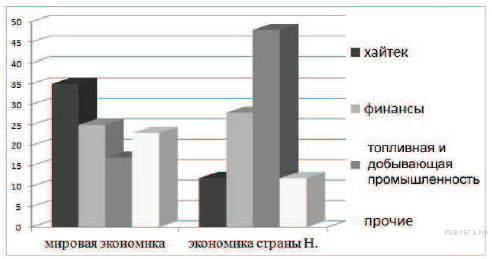 Какие выводы непосредственно следуют из приведённой информации?1) В лидерах развития в мировой экономике - энергетическая отрасль.2) Для экономики страны Н. характерно приоритетное внедрение наукоёмких технологий.3) Страна Н. поставляет на мировой рынок топливные ресурсы и сырьё мировой экономики.4) Финансы и отрасли хайтек - ведущие в структуре экономики страны Н.5) В лидерах развития в мировой экономике - хайтек.10. Выберите верные суждения о социальной дифференциации и стратификации и запишите цифры в порядке возрастания, под которыми они указаны.1) Социальная дифференциация выражается в разделении общества на социальные группы.2) Доиндустриальное общество было социально однородным.3) Одним из видов социальной дифференциации является выделение групп по общности профессиональной деятельности.4) Основным критерием социальной стратификации выступают личные качества человека.5) Кастовое деление общества служит примером социальной стратификации.11. Выберите верные суждения о социальном контроле и запишите цифры, под которыми они указаны.1) Элементом социального контроля являются социальные нормы.2) Социальный контроль осуществляют только государственные органы.3) Социальный контроль служит важным средством предотвращения де- виантного поведения.4) Награждение государственным орденом служит примером неформальной позитивной санкции.5) Внутренний самоконтроль помогает личности выстраивать отношения с другими людьми.12. «Пользуетесь ли Вы Интернетом, и если да, то как часто?» Ответы на данный вопрос были получены в ходе опросов, проведённых ВЦИОМ. Их результаты приведены в диаграмме.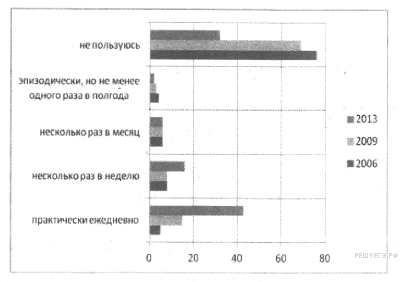 Какие выводы можно сделать на основании приведённых данных? Выберите верные положения и запишите цифры, под которыми они указаны.1) В 2006 году Интернетом пользовался только каждый десятый из опрошенных.2) Число тех, кто Интернетом не пользуется, сократилось примерно в два раза.3) Количество опрошенных, пользующихся Интернетом практически ежедневно, превысило число тех, кто Интернетом не пользуется.4) В 2013 году более двух третей опрошенных пользовались Интернетом эпизодически, не менее раза в полгода.5) Число респондентов, пользующихся Интернетом несколько раз в месяц, не меняется.13. Что из перечисленного относится к личным (гражданским) правам гражданина РФ? Запишите цифры, под которыми они указаны.1) право на социальное обеспечение                                    2) право на жизнь3) право на жилище                                                     4) право на защиту чести и доброго имени5) право на свободу и личную неприкосновенность14.  Установите соответствие между примерами правонарушений и отраслями права, нормы которых определяют за них ответственность: к каждой позиции, данной в первом столбце, подберите соответствующую позицию из второго столбца.15. Инициативная группа депутатов выступила с законодательной инициативой о введении прогрессивной шкалы подоходного налога. Какие из перечисленных субъектов политической деятельности должны обязательно принять участие в рассмотрении, чтобы она смогла стать законом?1) Совет Федерации Российской Федерации2) Конституционный Суд Российской Федерации3) Общественная палата Российской Федерации4) Правительство Российской Федерации5) Федеральная налоговая служба6) Президент Российской Федерации16. Установите соответствие между типами избирательных систем и их характеристиками: к каждой позиции, данной в первом столбце, подберите соответствующую позицию из второго столбца.Запишите в таблицу выбранные цифры под соответствующими буквами.17. Установите соответствие между функциями и государственными органами, которые их осуществляют: к каждой позиции, данной в первом столбце, подберите соответствующую позицию из второго столбца.18. Согласно Конституции РФ к ветвям высшей государственной власти относится власть1) судебная                     2) муниципальная                     3) исполнительная4) партийная                   5) законодательная                   6) народная19. Установите соответствие между функциями и субъектами государственной власти Российской Федерации, которые их исполняют: к каждой позиции, данной в первом столбце, подберите соответствующую позицию из второго столбца.20. Согласно Конституции, в РФ устанавливается верховенство закона в общественной жизни. Носителем суверенитета и единственным источником власти в РФ является ее многонациональный народ. Какие принципы конституционного строя отражаются в этих положениях? Запишите цифры, под которыми они указаны.1) республиканское правление                     2) разделение властей3) правовая государственность                     4) идеологическое многообразие5) демократизм                                             6) федерализм21. Установите соответствие между правоотношениями и отраслями права: к каждой позиции, данной в первом столбце, подберите соответствующую позицию из второго столбца.22. Установите соответствие между примерами и правами потребителя: к каждой позиции, данной в первом столбце, подберите соответствующую позицию из второго столбца.23. Выберите верные суждения о соотношении свободы, необходимости и ответственности в деятельности человека и запишите цифры, под которыми они указаны.1) Многообразие выбора ограничивает свободу в деятельности человека.2) Одним из проявлений необходимости в деятельности человека выступают объективные законы развития природы.3) Ответственность человека повышается в условиях ограниченного выбора стратегий поведения в определенных ситуациях.4) Неограниченная свобода является безусловным благом для человека и общества.5) Готовность человека оценивать свои действия с точки зрения их последствий для окружающих служит одним из проявлений чувства ответственности.24. Телеканал транслировал телесериал о буднях городской больницы. Что позволяет отнести этот сериал к произведениям массовой культуры? Запишите цифры, под которыми указаны выбранные элементы ответа.1) СМИ представили телесериал как удачный коммерческий проект.2) Авторы используют народную музыку и эпические сюжеты.3) Одной из главных целей создателей телесериала было собственное самовыражение.4) Телесериал рассчитан на усреднённый потребительский вкус.5) Телесериал интересен кругу знатоков.6) Понимание телесериала не требует специальной подготовки.25. Выберите верные суждения о социализации человека и запишите цифры, под которыми они указаны.1) Процесс социализации продолжается всю жизнь.2) Социологи различают первичную и вторичную социализацию.3) Главным институтом социализации человека на всех этапах его жизни остается семья.4) Десоциализация представляет собой усвоение одних правил вместо других.5) Социализация предполагает усвоение человеком накопленной обществом культуры.26. Прочитайте приведенный ниже текст, каждое положение которого обозначено определённой буквой.А) Правовое государство — величайшее завоевание цивилизации. (Б) Правда, идеальных правовых государств нет в мире и сегодня. (В) Уже несколько веков назад в ряде стран законодательная власть отделилась от исполнительной. (Г) Обрела самостоятельность и судебная власть.Определите, какие положения текста носят1) фактический характер2) характер оценочных суждений27. Ученые-правоведы называют ее «молекулой права», живой клеткой, из которой формируется правовая материя. Она обладает всеми признаками права и является его исходным элементом. Назовите понятие, о котором идет речь. Укажите любые три признака, которые присущи и праву, и каждой его «молекуле».ФОРМАХАРАКТЕРИСТИКА...Освоение мировоззренческих установок, основанных на вере в сверхъестественноеИскусствоОсвоение и воплощение эстетических ценностей1) воспроизводство рода2) питание3) дыхание4) движение5) общение6) отдыхСОБЫТИЯВИДЫ СОЦИАЛЬНЫХ СТАТУСОВА) мужчинаБ) высшее образованиеВ) 25 летГ) инженер1) прирожденный статус2) приобретенный статусПРИМЕРЫВИДЫ СОЦИАЛЬНОГО КОНТРОЛЯA) молодые люди уступили место в вагоне метро пожилой пареБ) водитель в положенный срок прошел технический осмотр своего автомобиляB) сын-школьник признался родителям в получении «двойки»Г) гражданка Н. оформила доверенность на управление принадлежащей ей автомашиной племянницеД) М. решила помочь подруге подготовиться к олимпиаде по историиЕ) директор школы созвал заседание попечительского совета1) моральные нормы2) правовые нормыПРИМЕРЫ ПРАВОНАРУШЕНИЙОТРАСЛИ ПРАВАA) езда на автомобиле с превышением скоростного режимаБ) нарушение договора поставкиB) ограбление вещевого складаГ) незаконная выдача гражданину избирательного бюллетеняД) публикация в СМИ заведомо ложных сведений, подрывающих деловую репутацию1) гражданское2) административное3) уголовноеХАРАКТЕРИСТИКАТИП ИЗБИРАТЕЛЬНОЙСИСТЕМЫА) существование общенационального избирательного округаБ) применение системы абсолютного большинстваВ) ввыдвижение кандидатов только от политических партийГ) возможность проведения второго тура голосованияД) голосование избирателей за конкретного кандидата1) пропорциональная2) мажоритарнаяФУНКЦИИГОСУДАРСТВЕННЫЕ ОРГАНЫА) борьба с уличной преступностьюБ) контроль за соблюдением законности всеми участниками общественной жизниВ) вынесение решения или приговораГ) надзор за соблюдением прав и свобод человека и гражданинаД) разрешение правовых споров между субъектами правоотношений1) суд2) прокуратура3) полицияФУНКЦИИСУБЪЕКТЫ ГОСУДАРСТВЕННОЙВЛАСТИ РФА) утверждение изменения границ между субъектами Российской ФедерацииБ) управление федеральной собственностью В) назначение на должность Председателя Центрального банка Российской ФедерацииГ) разработка федерального бюджетаД) осуществление помилования1) Президент РФ2) Совет Федерации3) Государственная Дума4) Правительство РФПРАВООТНОШЕНИЯОТРАСЛИ ПРАВАА) задержка выплаты заработной платыБ) отказ от уплаты алиментовВ) нарушение правил перевозки грузовГ) объявление выговора за опозданиеД) заключение брака1) трудовое2) административное3) семейноеГЛАВНЫЕ СОЦИАЛЬНЫЕ ИНСТИТУТЫСФЕРЫ ЖИЗНИ ОБЩЕСТВАA) гражданка не нашла на упаковке масла сведений о производителе товараБ) гражданин приобрёл брюки, надел их один раз, а затем обнаружил, что несколько швов на брюках разошлисьB) гражданка начала использовать приобретённый фен, но аппарат сгорел у неё в руках, причинив ожогиГ) гражданин обнаружил, что приобретённый им продукт представляет собой не растворимый кофе, как написано на этикетке, а кофейный напитокД) тушь для ресниц, приобретённая гражданкой, вызвала у неё сильную аллергию; экспертиза установила, что болезнь связана с использованием производителем некоторых запрещённых веществ1) право на информацию о товаре2) право на качественный товар3) право на безопасность товара